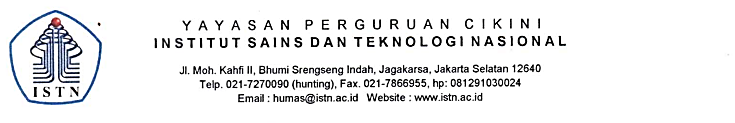 SURAT PENUGASAN TENAGA PENDIDIKNomor : 24 / 03.1 — Gsin/ IX/ 2022SEMESTER GANJIL, TAHUN  AKADEMIK 2022/2023Tembusan :1. Direktur Akademik – ISTN2. Direktur Non Akademik – ISTN3. Ka, Biro Sumber Daya Manusia – ISTN4. Ka. Program Studi Teknik Mesin5. Arsip       	 Dosen Pengajar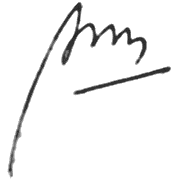 	IR. RIFKI DERMAWAN MTDAFTAR NILAISEMESTER GANJIL REGULER TAHUN 2022/2023Program Studi 	: Teknik Mesin S1Matakuliah	: Proses Manufaktur 1Kelas / Peserta	: A / 7Perkuliahan 	: Kampus ISTN Bumi Srengseng Indah Dosen	: Rifki Dermawan, Ir., MT 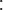 Hal 1/1Jakarta,  31 January  2023Dosen PengajarRifki Dermawan Ir., MTSecurity ID 07016283de1ee8b2155db4af920edd75N  a  m  aN  a  m  a:Rifki Dermawan, Ir., MT.Status PegawaiStatus PegawaiStatus Pegawai:TetapTetapTetapNIKNIK:21910001Program StudiProgram StudiProgram Studi:Teknik Mesin S.1Teknik Mesin S.1Teknik Mesin S.1JabatanAkademikJabatanAkademik:Lektor BidangPerincian KegiatanPerincian KegiatanPerincian KegiatanPerincian KegiatanTempatJam /MingguJam /MingguJam /MingguKredit(sks)KeteranganIPENDIDIKANDanPENGAJARANMENGAJAR DI KELAS ( KULIAH / RESPONSI DAN LABORATORIUM )MENGAJAR DI KELAS ( KULIAH / RESPONSI DAN LABORATORIUM )MENGAJAR DI KELAS ( KULIAH / RESPONSI DAN LABORATORIUM )MENGAJAR DI KELAS ( KULIAH / RESPONSI DAN LABORATORIUM )MENGAJAR DI KELAS ( KULIAH / RESPONSI DAN LABORATORIUM )IPENDIDIKANDanPENGAJARAN1. Proses Manufaktur 11. Proses Manufaktur 11. Proses Manufaktur 11. Proses Manufaktur 1Mesin S113.00 – 14.40, Senin13.00 – 14.40, Senin13.00 – 14.40, Senin3A / KIPENDIDIKANDanPENGAJARAN2. Analisa Kerusakan Material2. Analisa Kerusakan Material2. Analisa Kerusakan Material2. Analisa Kerusakan MaterialMesin D310.00 – 11.40, Selasa10.00 – 11.40, Selasa10.00 – 11.40, Selasa2RegulerIPENDIDIKANDanPENGAJARAN3. Teknik Kerja Bangku & Plat3. Teknik Kerja Bangku & Plat3. Teknik Kerja Bangku & Plat3. Teknik Kerja Bangku & PlatMesin D315.00 – 17.40, Selasa15.00 – 17.40, Selasa15.00 – 17.40, Selasa2RegulerIPENDIDIKANDanPENGAJARAN4. Membimbing Tugas Akhir / Proyek Akhir	4. Membimbing Tugas Akhir / Proyek Akhir	4. Membimbing Tugas Akhir / Proyek Akhir	4. Membimbing Tugas Akhir / Proyek Akhir	1IPENDIDIKANDanPENGAJARAN5. Membimbing Kerja Praktek 5. Membimbing Kerja Praktek 5. Membimbing Kerja Praktek 5. Membimbing Kerja Praktek 1, IPENDIDIKANDanPENGAJARAN6. Menguji Tugas Akhir 6. Menguji Tugas Akhir 6. Menguji Tugas Akhir 6. Menguji Tugas Akhir 1, IPENDIDIKANDanPENGAJARAN7. 7. 7. 7. IPENDIDIKANDanPENGAJARAN8. 8. 8. 8. IPENDIDIKANDanPENGAJARAN9999IPENDIDIKANDanPENGAJARAN10. 10. 10. 10. IPENDIDIKANDanPENGAJARAN11. 11. 11. 11. IIPENELITIANIIPENELITIAN1. Penulisan Karya Ilmiah1. Penulisan Karya Ilmiah1. Penulisan Karya Ilmiah1. Penulisan Karya Ilmiah1IIPENELITIANIIIPENGABDIANDANMASYARAKATIIIPENGABDIANDANMASYARAKATIIIPENGABDIANDANMASYARAKATIIIPENGABDIANDANMASYARAKATIVUNSUR-UNSURPENUNJANGIVUNSUR-UNSURPENUNJANGIVUNSUR-UNSURPENUNJANGIVUNSUR-UNSURPENUNJANGJumlah TotalJumlah TotalJumlah TotalJumlah TotalJumlah Total17Kepada yang bersangkutan akan diberikan gaji / honorarium sesuai dengan peraturan penggajian yang berlaku di Institut Sains Dan Teknologi NasionalPenugasan ini berlaku dari tanggal tanggal 01 September 2022 sampai dengan tanggal 28 Pebruari 2023.    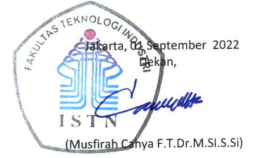 Kepada yang bersangkutan akan diberikan gaji / honorarium sesuai dengan peraturan penggajian yang berlaku di Institut Sains Dan Teknologi NasionalPenugasan ini berlaku dari tanggal tanggal 01 September 2022 sampai dengan tanggal 28 Pebruari 2023.    Kepada yang bersangkutan akan diberikan gaji / honorarium sesuai dengan peraturan penggajian yang berlaku di Institut Sains Dan Teknologi NasionalPenugasan ini berlaku dari tanggal tanggal 01 September 2022 sampai dengan tanggal 28 Pebruari 2023.    Kepada yang bersangkutan akan diberikan gaji / honorarium sesuai dengan peraturan penggajian yang berlaku di Institut Sains Dan Teknologi NasionalPenugasan ini berlaku dari tanggal tanggal 01 September 2022 sampai dengan tanggal 28 Pebruari 2023.    Kepada yang bersangkutan akan diberikan gaji / honorarium sesuai dengan peraturan penggajian yang berlaku di Institut Sains Dan Teknologi NasionalPenugasan ini berlaku dari tanggal tanggal 01 September 2022 sampai dengan tanggal 28 Pebruari 2023.    Kepada yang bersangkutan akan diberikan gaji / honorarium sesuai dengan peraturan penggajian yang berlaku di Institut Sains Dan Teknologi NasionalPenugasan ini berlaku dari tanggal tanggal 01 September 2022 sampai dengan tanggal 28 Pebruari 2023.    Kepada yang bersangkutan akan diberikan gaji / honorarium sesuai dengan peraturan penggajian yang berlaku di Institut Sains Dan Teknologi NasionalPenugasan ini berlaku dari tanggal tanggal 01 September 2022 sampai dengan tanggal 28 Pebruari 2023.    Kepada yang bersangkutan akan diberikan gaji / honorarium sesuai dengan peraturan penggajian yang berlaku di Institut Sains Dan Teknologi NasionalPenugasan ini berlaku dari tanggal tanggal 01 September 2022 sampai dengan tanggal 28 Pebruari 2023.    Kepada yang bersangkutan akan diberikan gaji / honorarium sesuai dengan peraturan penggajian yang berlaku di Institut Sains Dan Teknologi NasionalPenugasan ini berlaku dari tanggal tanggal 01 September 2022 sampai dengan tanggal 28 Pebruari 2023.    Kepada yang bersangkutan akan diberikan gaji / honorarium sesuai dengan peraturan penggajian yang berlaku di Institut Sains Dan Teknologi NasionalPenugasan ini berlaku dari tanggal tanggal 01 September 2022 sampai dengan tanggal 28 Pebruari 2023.    Kepada yang bersangkutan akan diberikan gaji / honorarium sesuai dengan peraturan penggajian yang berlaku di Institut Sains Dan Teknologi NasionalPenugasan ini berlaku dari tanggal tanggal 01 September 2022 sampai dengan tanggal 28 Pebruari 2023.    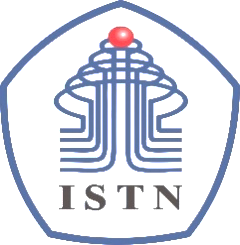 BERITA ACARA PERKULIAHAN(PRESENTASI KEHADIRAN DOSEN)SEMESTER GANJIL TAHUN AKADEMIK 2021/2022PROGRAM STUDI TEKNIK MESIN S.1 & D.III - ISTNBERITA ACARA PERKULIAHAN(PRESENTASI KEHADIRAN DOSEN)SEMESTER GANJIL TAHUN AKADEMIK 2021/2022PROGRAM STUDI TEKNIK MESIN S.1 & D.III - ISTNBERITA ACARA PERKULIAHAN(PRESENTASI KEHADIRAN DOSEN)SEMESTER GANJIL TAHUN AKADEMIK 2021/2022PROGRAM STUDI TEKNIK MESIN S.1 & D.III - ISTNBERITA ACARA PERKULIAHAN(PRESENTASI KEHADIRAN DOSEN)SEMESTER GANJIL TAHUN AKADEMIK 2021/2022PROGRAM STUDI TEKNIK MESIN S.1 & D.III - ISTNBERITA ACARA PERKULIAHAN(PRESENTASI KEHADIRAN DOSEN)SEMESTER GANJIL TAHUN AKADEMIK 2021/2022PROGRAM STUDI TEKNIK MESIN S.1 & D.III - ISTNBERITA ACARA PERKULIAHAN(PRESENTASI KEHADIRAN DOSEN)SEMESTER GANJIL TAHUN AKADEMIK 2021/2022PROGRAM STUDI TEKNIK MESIN S.1 & D.III - ISTNMata Kuliah:Proses Manufaktur 1Semester:6Dosen:Ir. Rifki Dermawan MTSKS:2Hari:SeninKelas:AJam:13.00 – 1.40Ruang:C3No.TANGGALMATERI KULIAHJML MHSHADIRTANDA TANGANDOSEN1.19 Sept 2022Definisi dan Proses Manufaktur7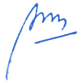 2.26 Sept 2022 Macam Proses Manufaktur73.03 Okt 2022Macam  Proses Pembentukan       74.10 Okt 2022 Perencanan Proses Produksi75.17 Okt 2022 Proses Pengecoran76.24 Okt 2022 Macam Proses Pengecoran77.07 Nop 2022 Proses Produksi dan Kontrol Kualitas78.14 Nop 2022     UJIAN TENGAH SEMESTER (UTS)       7BERITA ACARA PERKULIAHAN(PRESENTASI KEHADIRAN DOSEN)SEMESTER GANJIL TAHUN AKADEMIK 2022/2023PROGRAM STUDI TEKNIK MESIN S.1 & D.III - ISTNBERITA ACARA PERKULIAHAN(PRESENTASI KEHADIRAN DOSEN)SEMESTER GANJIL TAHUN AKADEMIK 2022/2023PROGRAM STUDI TEKNIK MESIN S.1 & D.III - ISTNBERITA ACARA PERKULIAHAN(PRESENTASI KEHADIRAN DOSEN)SEMESTER GANJIL TAHUN AKADEMIK 2022/2023PROGRAM STUDI TEKNIK MESIN S.1 & D.III - ISTNBERITA ACARA PERKULIAHAN(PRESENTASI KEHADIRAN DOSEN)SEMESTER GANJIL TAHUN AKADEMIK 2022/2023PROGRAM STUDI TEKNIK MESIN S.1 & D.III - ISTNBERITA ACARA PERKULIAHAN(PRESENTASI KEHADIRAN DOSEN)SEMESTER GANJIL TAHUN AKADEMIK 2022/2023PROGRAM STUDI TEKNIK MESIN S.1 & D.III - ISTNBERITA ACARA PERKULIAHAN(PRESENTASI KEHADIRAN DOSEN)SEMESTER GANJIL TAHUN AKADEMIK 2022/2023PROGRAM STUDI TEKNIK MESIN S.1 & D.III - ISTNMata Kuliah:Proses Manufaktur 1Semester:6Dosen :Ir. Rifki Dermawan MTSKS:2Hari:Senin Kelas:AJam :13.00 – 14.40Ruang:C3No.TANGGALMATERI KULIAHMATERI KULIAHJML MHSHADIRTANDA TANGANDOSEN9.28 Nop 2022Pasir CetakPasir Cetak710.05 Des 2022 Proses TurningProses Turning711.12 Des 2022Proses Drilling dan BorringProses Drilling dan Borring712.19 Des 2022Peroses Pengerjaan Logam PlatPeroses Pengerjaan Logam Plat713.26 Des 2022 Proses MillingProses Milling7   14.02 Jan 2023Proses Shafing dan PlaningProses Shafing dan Planing715.09 Jan 2023 Proses FinishingProses Finishing716.16 Jan 2022      UJIAN AKHIR SEMESTER (UAS)UJIAN AKHIR SEMESTER (UAS)7DOSEN PENGAJAR          (  Rifki Dermawan Ir MT )DOSEN PENGAJAR          (  Rifki Dermawan Ir MT )DOSEN PENGAJAR          (  Rifki Dermawan Ir MT )NoNIMN a m aABSENTUGASUTSUASMODELPRESENTASINAHURUFNoNIMN a m a10 %20 %30 %40 %0 %0 %NAHURUF118210016Geraldi Aqila Langini1008080700078A -221210004Ahmad Raihan Nur1008075800080,5A321210005Muchamad Triaskoso1007075750076,5A -421210008Sulistiyo Prayogo1008080800082A521210009Kamal Hamnoer1007075700074,5B +621210010Mochammad Yazid Sastrawinata1007075700074,5B +721210011Naufal Yafi1008080800082ARekapitulasi NilaiRekapitulasi NilaiRekapitulasi NilaiRekapitulasi NilaiRekapitulasi NilaiRekapitulasi NilaiRekapitulasi NilaiRekapitulasi NilaiA3B+2C+0D+0A-2B0C0D0B-0C-0E0